Configurando  o host monitorado no servidor zabbixApós adicionar o host  na configuração do zabbix volte à tela de hosts Configurações -> hostsClique no host que quer configurar (figura abaixo)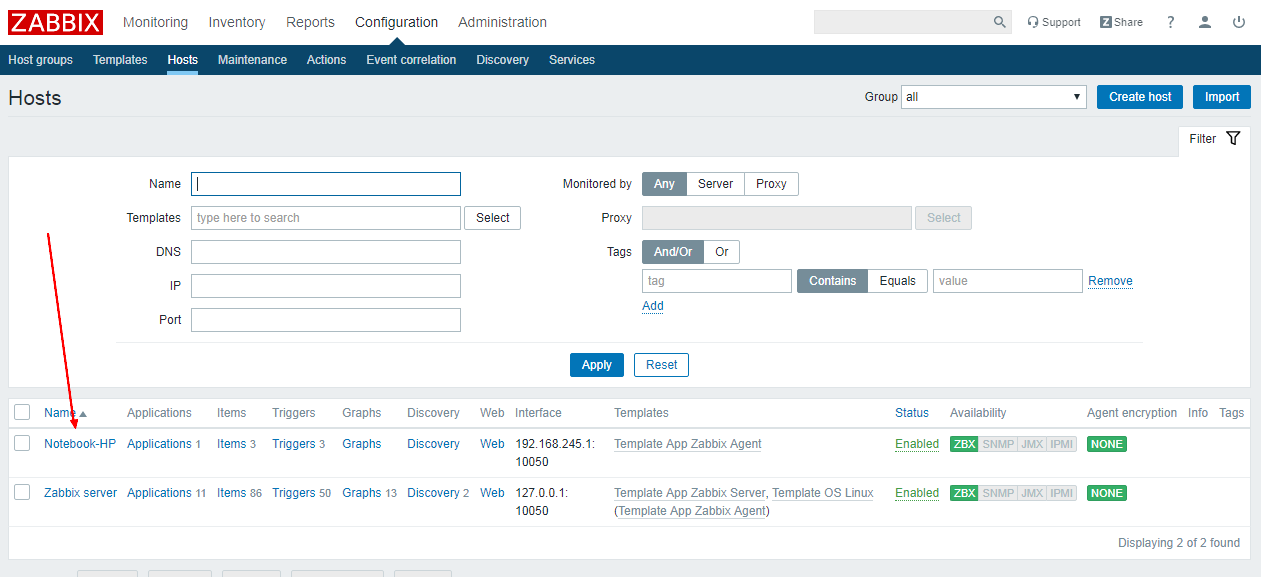 Na tela do host, clique na opção templates: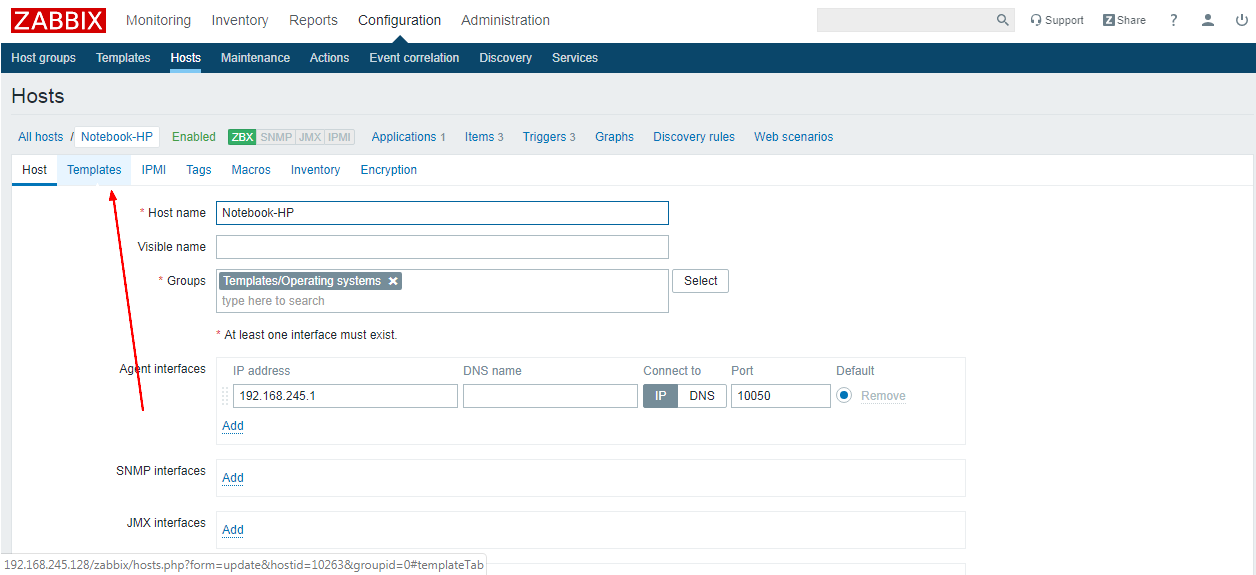 Clique na opção Select (selecionar), conforme se vê na figura abaixo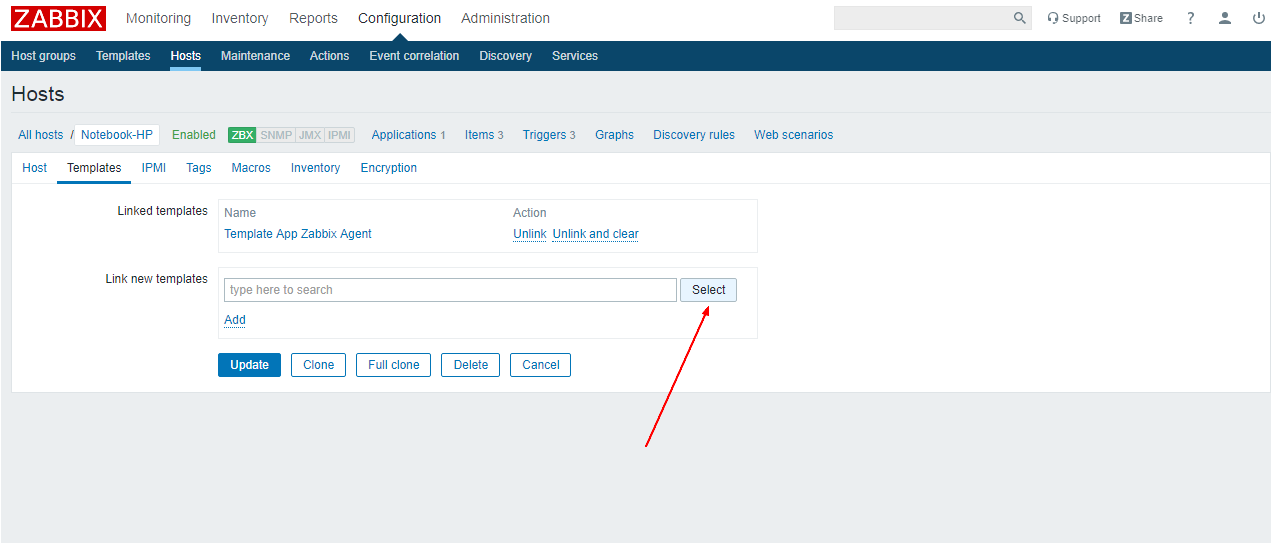 Na caixa de diálogo que se abre escolha a opçao “template app zabbix agent” para habilitar a comunicação entre o agente instalado no host e o servidor zabbix. Em seguida clique em  “selecionar”.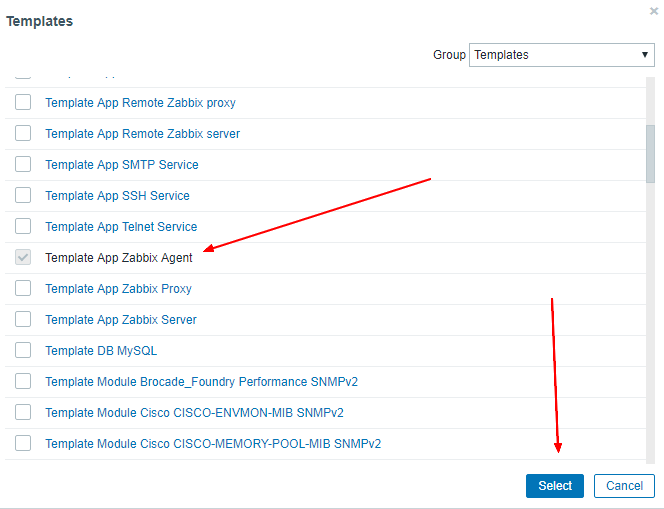 Clique na opção “add” para adicionar o template ao host.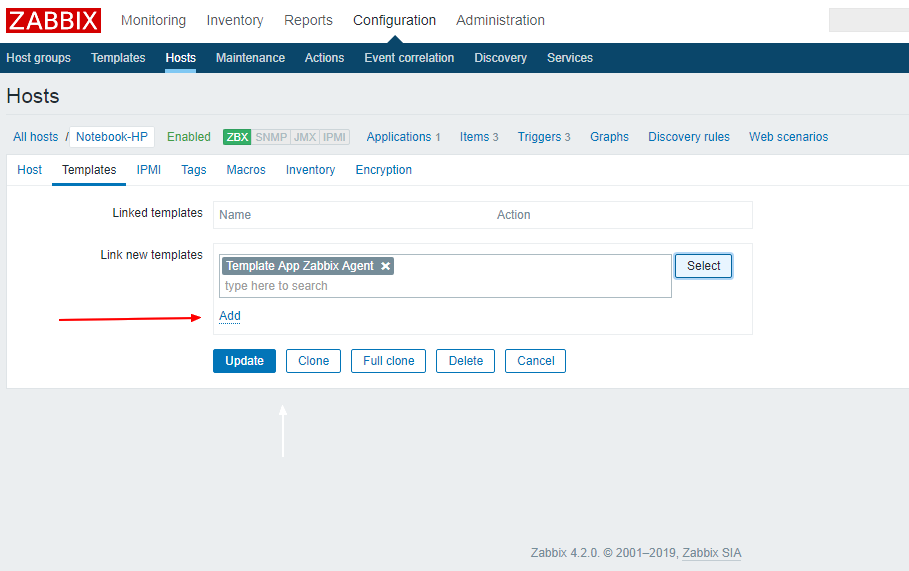 Em seguinda clique na opção “atualizar”.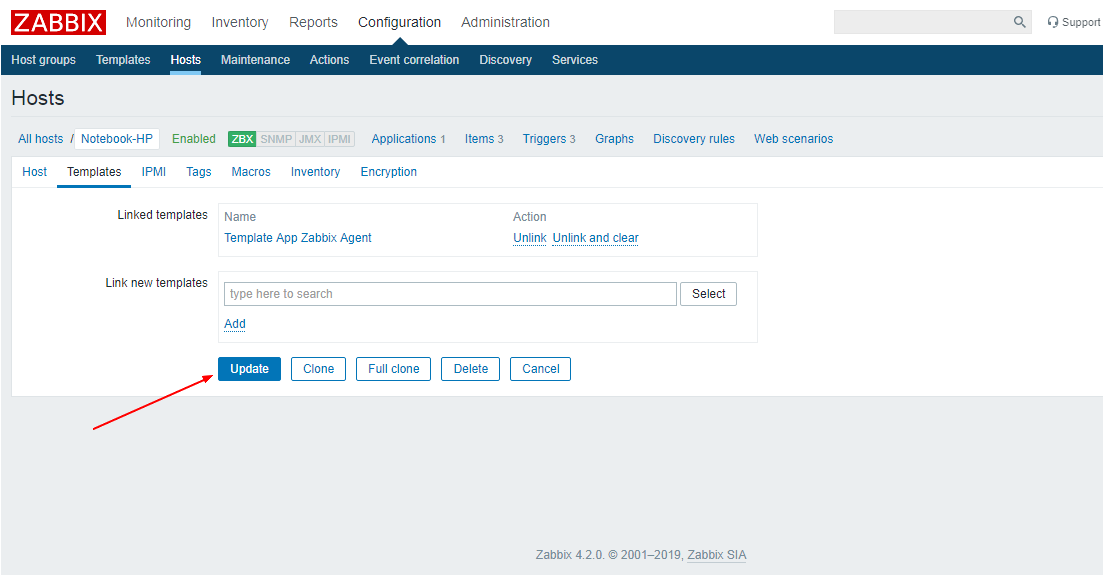 Voltando á tela inicial de configuração dos hosts pode-se observar que o template está habilitado para o host e que a se encontra na cor verde a indicaçao que o cliente zabbix está sendo monitorado pelo servidor. 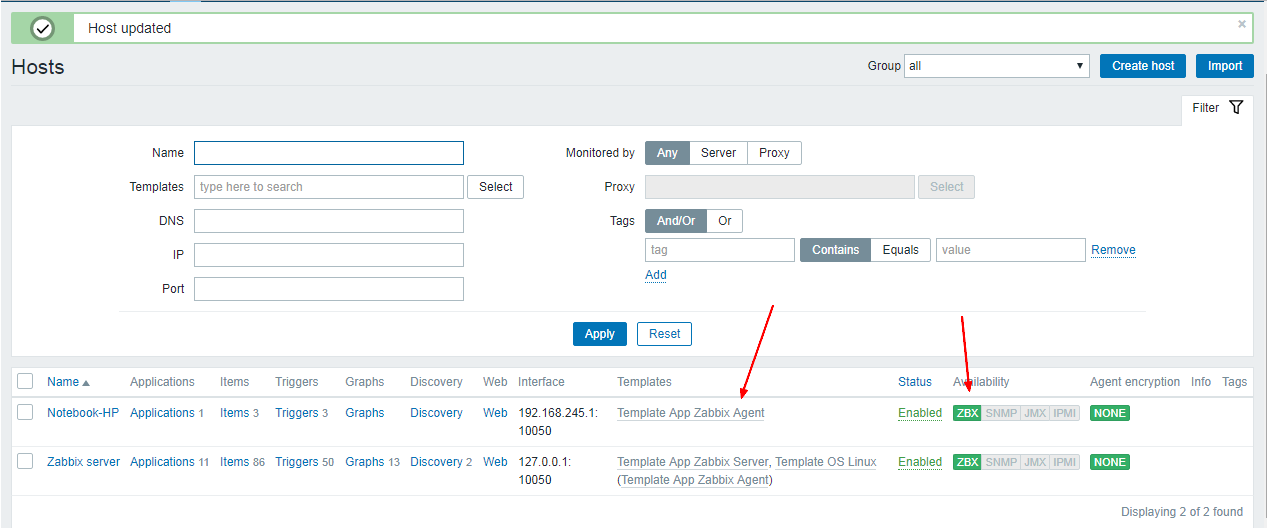 Realizar o procedimento para  todos os host monitorados (Windows, APACHE, PROXY).